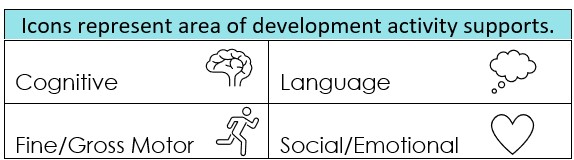 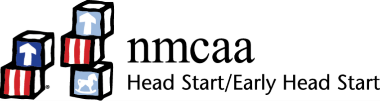 SundayMondayTuesdayWednesdayThursdayFridaySaturdayPick a shape (like a circle) and identify it for your child throughout the day. Ask your child if they see the shape anywhere. Identify body parts. Stand in the mirror with your child so they can see their own eyes, nose, ears, mouth, etc. Have familiar books available for your child to look at throughout the day. Do you hear him “reading” parts of the book from memory?Identify different words throughout the day that rhyme.  “Hat and cat rhyme. They sound the same at the end.”When your child shows you something they have created, describe what they are showing you to add new words to their vocabulary.“You used red to make a circle.” While reading to your child, pause and ask your child questions about what they see on the pages. Sing along with your child to their favorite songs.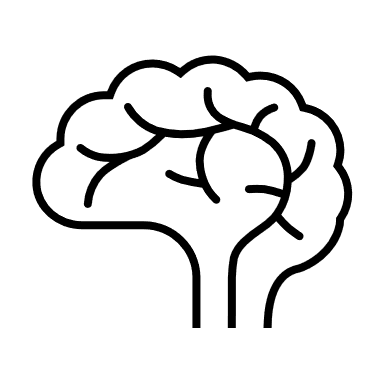 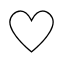 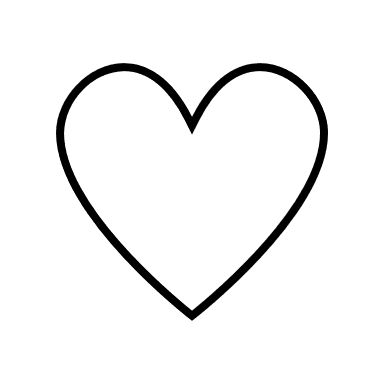 Pat Activity: Shape HopPat Activity:  What My Body Can DoPat Activity:Word Book  Pat Activity:  Learning FingerplaysPat Activity: FingerpaintingPat Activity:  Word BookPat Activity:  Blowing in the Band ___________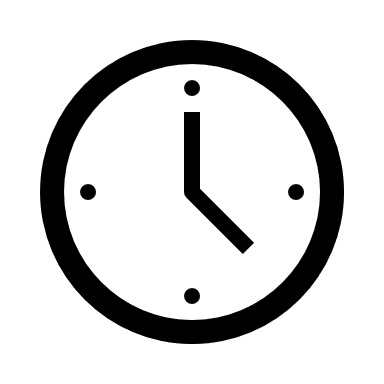 Estimated: 5 minutes___________Estimated: 5 minutes___________Estimated: 5 minutes___________Estimated: 5 minutes___________Estimated: 5 minutes___________Estimated: 5 minutes___________Estimated: 5 minutes